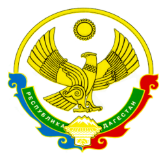 РЕСПУБЛИКИ ДАГЕСТАНМУНИЦИПАЛЬНОЕ КАЗЕННОЕ ОБЩЕОБРАЗОВАТЕЛЬНОЕ УЧРЕЖДЕНИЕ«НОВОКУЛИНСКАЯ СРЕДНЯЯ ОБЩЕОБРАЗОВАТЕЛЬНАЯ ШКОЛА №1» УПРАВЛЕНИЕ ОБРАЗОВАНИЯ  МО «НОВОЛАКСКИЙ РАЙОН»МКОУ «Новокулинская СОШ №1»368162 с. Новокули                                     тел.: 8988 695 5267              e-mail: novokulinscay1@mail.ruИНН - 0524005180                                                                                                                  КПП - 0524011001Выписка из  приказа27.08.2020                                                                                                        № 49Об организованном начале 2020/2021 учебного года и выполнении санитарно-эпидемиологических правилВ соответствии с Федеральным законом от 29.12.2021 №273 –ФЗ «Об образовании в РФ», календарными учебными графиками ООП НОО, ООП ООО, ОО СОО, постановлением Главного государственного санитарного врача России от 30.06.2020 №16, СП 3.1/2.4 3598-20 «Об утверждении санитарно-эпидемиологических правил СП 3.1/2.4 3598-20 «Санитарно-эпидемиологические требования к устройству, содержанию и организации работы ОО и других объектов социальной инфраструктруры для детей и молодежи в условиях распростронения новой коронавирусной инфекции (СЩМШВ-19)»Приказываю:Установить дату начала 2020-2021 учебного года – 01.09.2020 года.Считать 01.09.2020 г. днем начала осуществления образовательно-воспитательной деятельности по основным образовательным программам общего образования в 2020-2021 учебном году. Обучение в 2020-2021 учебном году проводить в одну смену.Провести торжественную линейку, посвященную Дню знаний, 01 сентября в 09:00 ч.Классным руководителям 1-11-х классов провести:1 сентября беседы с учениками о правилах санитарной безопасности и личной гигиены;3 сентября часы общения, беседы, уроки «Мужества» или другие мероприятия, приуроченные ко Дню солидарности в борьбе с терроризмом;Запретить проведение массовых мероприятий с участием различных групп лиц (классов), а также с привлечением лиц из иных организаций.Заместителю директора по УВР Курбановой Р.А.  в срок до 31.08.2020 г:проинформировать учителей о порядке работы в первом полугодии 2020-2021 учебном году;сформировать на 2020-2021 учебный год журналы урочной и внеурочной деятельности;представить директору  на утверждение расписание урочной и внеурочной деятельности.Закрепить за каждым классом отдельный учебный кабинет, в котором дети обучаются по всем предметам, за исключением занятий, требующих специального оборудования.Составить расписание уроков, перемен с целью минимизации контактов обучающихся (в том числе сокращения их  количества во время проведения термометрии, приема пищи в столовой).Заведующему по хозяйству (завхоз) Рамазановой З.Г.Обеспечить уборку всех  помещений с применением моющих и дезинфицирующих средств непосредственно перед началом учебного года.Обеспечить условия для гигиенической обработки рук с применением кожных антисептиков при входе в Организацию, помещения для приема пищи, санитарные узлы и туалетные комнаты;Обеспечить ежедневную влажную уборку помещений  с применением дезинфицирующих средств с обработкой всех контактных поверхностей.Обеспечить генеральную уборку не реже одного раза в неделю.Обеспечить постоянное наличие  в санитарных узлах для детей и сотрудников мыла, а также кожных антисептиков для обработки рук.Обеспечить регулярное обеззараживание воздуха с использованием оборудования для обеззараживание  воздуха и проветривания помещений в соответствии с графиком учебного процесса и режима работы школы.Обеспечить проветривание рекриаций и коридоров, столовой во время уроков, а учебных кабинетов – во время перемен.Назначить ответственной за выполнение санитарно-эпидемиологических требований педагог-психолога школы   Абасову А.М.Пед.-психологу:8.1. ежедневно осуществлять термометрию обучающихся.8.2. незамедлительно изолировать лиц с признаками инфекционных заболеваний до приезда бригады скорой медицинской помощи либо прибытия родителей.8.3. допускать детей, перенёсших заболевание, и (или) в случае, если ребенок был в контакте  с больным COVID -19 к учебному процессу при наличии  медицинского заключения врача об отсутствии медицинских противопоказаний для пребывания в Организации.9. Демировой П.Р. разместить настоящий приказ на информационных стендах и официальном сайте МКОУ «Новокулинская СОШ №1».10. Контроль исполнения настоящего приказа оставляю за собой.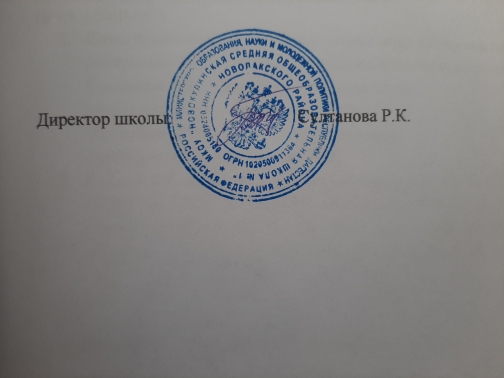 